   МУНИЦИПАЛЬНОЕ БЮДЖЕТНОЕ ОБЩЕОБРАЗОВАТЕЛЬНОЕ            УЧРЕЖДЕНИЕ СРЕДНЯЯ ОБЩЕОБРАЗОВАТЕЛЬНАЯ ШКОЛА № 10ИМЕНИ СЕРГЕЯ ИВАНОВИЧА ХОЛОДОВАМУНИЦИПАЛЬНОГО ОБРАЗОВАНИЯ ЩЕРБИНОВСКИЙ РАЙОНСТАНИЦА НОВОЩЕРБИНОВСКАЯП Р И К А З от 12 января 2023 г                                                                                                   № 4О внесении изменений в приказ от 3 декабря 2022  года № 411                «Об организации работы по повышению функциональной грамотности обучающихся МБОУ СОШ № 10 им. С.И. Холодова ст. Новощербиновская»       Во исполнение приказов министерства образования, науки и молодежной политики Краснодарского края от 19 декабря 2022 года № 3268 «Об организации работы по повышению функциональной грамотности обучающихся общеобразовательных организаций Краснодарского края в 2022-2023 учебном году», управления образования администрации муниципального образования  Щербиновский район от 11 января 2023 года № 7 «О внесении изменений в приказ управления образования администрации муниципального образования Щербиновский район от 1 декабря 2022 года №  608 «Об организации работы по повышению функциональной грамотности обучающихся общеобразовательных организаций Щербиновского района», п р и к а з ы в а ю:Внести изменения в школьный приказ от 3 декабря 2022 года № 411 «Об организации работы по повышению функциональной грамотности обучающихся МБОУ СОШ № 10 им. С.И. Холодова ст. Новощербиновская» до 16 января 2023 года.Утвердить план мероприятий, направленных на формирование и оценку функциональной грамотности обучающихся МБОУ СОШ № 10 им. С.И. Холодова ст. Новощербиновская на 2022-2023 учебный год, изложив приложение № 1 в новой редакции (прилагается).Заместителю директора по учебно-воспитательной работе (Кукса):обеспечить выполнение Плана в течение 2022-2023 учебного года;организовать на постоянной основе информационно-просветительскую работу с родителями (законными представителями), представителями средств массовой информации, общественностью по вопросам функциональной грамотности обучающихся.4. Ответственному за ведение школьного сайта (Нефедова) опубликовать настоящий приказ на официальном сайте школы во вкладке «Функциональная грамотность».5. Контроль за исполнением данного приказа оставляю за собой.6. Приказ вступает в силу со дня его подписания.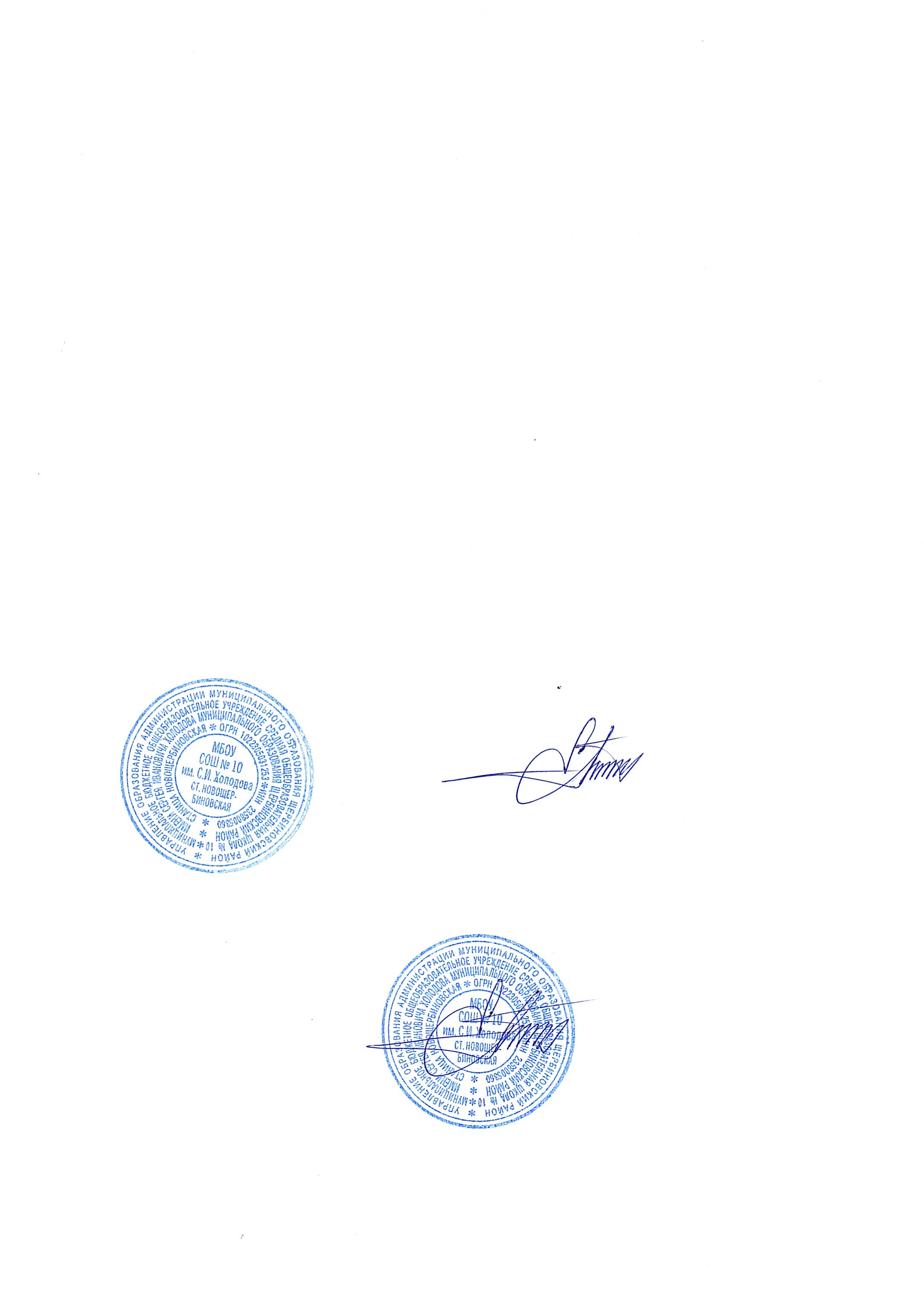 ДиректорМБОУ СОШ № 10 им. С.И. Холодоваст. Новощербиновская                                                                             Е.М. ПидваркоПлан мероприятий, направленных на формирование и оценкуфункциональной грамотности обучающихся МБОУ СОШ № 10 им. С.И. Холодова ст. Новощербиновская на 2022-2023 учебный годЗаместитель директора поучебно-воспитательной работе                                                                   И.Н. КуксаПРИЛОЖЕНИЕ № 1УТВЕРЖДЕНприказом директора МБОУ СОШ № 10им. С.И. Холодова ст. Новощербиновскаяот 12.01.2023 г. № 4№ п/пМероприятие Срок исполненияОтветственный Организационная деятельностьОрганизационная деятельностьОрганизационная деятельностьОрганизационная деятельность1Разработка и утверждение плана мероприятий, направленных на формирование и оценку функциональной грамотности обучающихсяДо 09.12.2022 гЗам. дир. по  УВР2Использование банка заданий для оценки функциональной грамотности обучающихся, разработанных ФГБНУ «Институт стратегии развития образования Российской академии образования», ФГБУ «Федеральный институт педагогических измерений», размещенных на портале «РЭШ» http://fg.resh.edu.ru/Постоянно Учителя-предметники3Размещение актуальных материалов на сайте школы по вопросам функциональной грамотности обучающихсяПостоянноЗам. дир. по  УВР4Проведение мероприятий в рамках месячника «Функциональная грамотность. Учимся для жизни»Март 2023(по отдельному плану)Зам. дир. по  УВРУчителя-предметники5Формирование базы данных педагогов и обучающихся 8-9 классов ОО посредством регистрации на платформе «РЭШ» http://fg.resh.edu.ru/До 13.01.2023Зам. дир. по  УВРУчителя-предметники6Внедрение в образовательную деятельность заданий по оценке функциональной грамотности (учебные занятия, факультативы, элективные курсы), размещенных на портале «РЭШ» http://fg.resh.edu.ru/ПостоянноЗам. дир. по  УВРУчителя-предметникиМетодическая поддержкаМетодическая поддержкаМетодическая поддержкаМетодическая поддержка1Организация и проведение информационно-просветительской работы с родителями обучающихся, общественностью по вопросам функциональной грамотности Постоянно Зам. дир. по  УВРРуководители ШМО2Корректировка рабочих программ по включению заданий по формированию функциональной грамотностиЯнварь, апрель 2023Учителя-предметники3Обеспечение прохождения курсов повышения квалификации педагогических работников школы по вопросам функциональной грамотностиПо отдельному графикуЗам. дир. по  УВР4Рассмотрение вопросов формирования и оценки функциональной грамотности обучающихся в рамках заседаний ШМО учителей-предметников1 раз в кварталЗам. дир. по  УВРРуководители ШМО5Взаимопосещение уроков учителями, работающими в 8-9 классах с целью анализа использования заданий по формированию ФГ  на различных урокахЯнварь –май 2023Зам. дир. по  УВРУчителя-предметники6Оценка уровня функциональной грамотности обучающихся по результатам ВПРДо 15.12.2022 (осенний период проведения ВПР), до 15.07.2023  (весенний период проведения ВПР)Зам. дир. по  УВР7Обеспечение прохождения обучающимися входной, текущей, итоговой диагностики на платформе «РЭШ» http://fg.resh.edu.ru/ с целью определения уровня сформированности ФГ (математической, читательской, естественно-научной, финансовой) 30.12.202230.03.202330.06.2023Зам. дир. по  УВРУчителя-предметники8Фестиваль открытых уроков «Урок XXI века» (транслирование позитивных школьных практик использования потенциала урочной и внеурочной деятельности по вопросам функциональной грамотности) Апрель-май,август 2023  Зам. дир. по  УВРУчителя-предметники9Участие обучающихся в проекте Банка России «Онлайн-уроки финансовой грамотности»январь-апрель2023 Учителя-предметники10Организация и проведение информационно-просветительской работы с родителями обучающихся и общественностью по вопросам функциональной грамотности обучающихсяпостоянноЗам. дир. по  УВРУчителя-предметники11Организация участия родительской общественности в краевом родительском собрании по вопросам функциональной грамотностимарт 2023 годаЗам. дир. по  УВРУчителя-предметники12Транслирование позитивных школьных практик использования потенциала урочной и внеурочной деятельности по вопросам функциональной грамотностиАвгуст 2023 гЗам. дир. по  УВРУчителя-предметникиМониторинговая деятельностьМониторинговая деятельностьМониторинговая деятельностьМониторинговая деятельность1Мониторинг тематической страницы сайта школы30.12.202230.03.202330.06.2023Зам. дир. по  УВР2Мониторинг формирования функциональной грамотности учащихся :- на основе открытого Банка заданий для оценки функциональной грамотности портала  «РЭШ», предоставленных МОНиМП КК.30.12.202230.03.202330.06.2023Зам. дир. по  УВРУчителя-предметники3Анализ реализации плана мероприятий, направленных на формирование и о оценку функциональной грамотности обучающихся в 2022-2023 уч. годуДо 20.08.2023Зам. дир. по  УВР